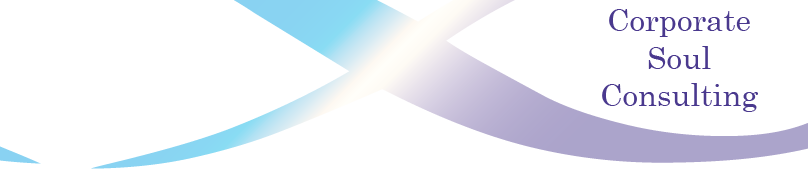                 Enlightened leadersThe Essence of the Enlightened LeadersThe new way in leadership, awakening the innate soul within individuals and the collective, and empowering leaders to be at their most inspirational, purposeful and compassionate, thus creating harmonious organisations that will change the world for the better.Enlightened Leaders is a new way for a new time. All around us the world is changing faster than we can comprehend and the Enlightened Leaders will be those that lead organisations into that new future.Unique in its simplicity and power the Enlightened Leaders Programme removes the limitations of old and out-moded methods and allows those with vision, with compassion, with inspiration to lead freely from a place of knowledge.Breaking the bounds of current thinking in leadership, innovation & development, the Corporate Soul Enlightened Leaders Programme goes beyond horizons into the realms of pure inspiration and true motivational leadership: that which initiates through love and not fear, that which seeks to share rather than to own, to liberate rather than control and that which achieves success through collaboration rather than domination. Enlightened Leaders will be motivated by much more than their own personal success, creating the frameworks for achievement that bring enlightenment at all levels of society. Opening the doorways of infinite knowledge, the Enlightened Leaders will be empowered to enable people and organisation to change from within, creating aspirational cultures and values that live and breathe with vibrancy and power. Organisations will become places of learning as well as places where people commune together, believe in a common goal and are motivated by a sense of greater purpose. Compassion will be that which unifies, harmonises and enables expansion and Tolerance will allow an acceptance of each other which is rare in the current climates of greed and self-preservation.This transformational Programme will create the Leaders for the Future Generations.Our programmes use a blended learning approach including pre-work, group workshops, one-to-ones, videos and tailor-made resources. There are three, three-day modules over a nine-month period. For more information about our programmes please contact us. tara@corporatesoulconsulting.com              www.corporatesoulconsulting.comCorporate Soul Ltd    Company Registration Number 10045201